ANEXO XII - EIXO PESQUISAOferecer cursos ou treinamentosNome: Seu nome aquiCurso: Seu curso aquiData: XX/XX/201XOferecer cursos ou treinamentos à comunidade, com acompanhamento de Professor do curso que tenha aderência ao tema, desde que o conteúdo seja pertinente ao  curso  e agregue valor profissional (sócio-técnico-comportamental) à sociedade. Documentação comprobatória exigida: documentação do curso, lista de participantes e / ou certificado de participaçãoParecer do Professor:Sugestões:Caraguatatuba, ___ de _____________ de 20___.____________________________________________________Professora XXXXXXXXXXXXProfessor da Disciplina XXXXXXXXXXXXInstituto Federal de São Paulo – Câmpus Caraguatatuba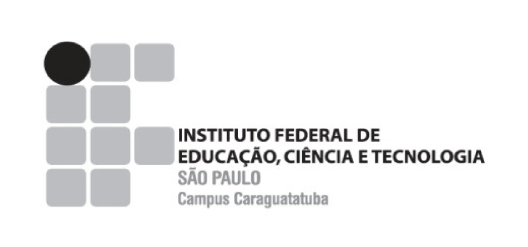 Formulário de Atividades Acadêmico-Científicas CulturaisHoras convalidadas___________________Professor responsável__________________(    ) Aprovada(    ) ReprovadaEncaminhar para aproveitamento de AACC:(    ) Sim(    ) Não